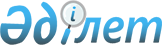 О внесении дополнений в постановление акимата района от 16 января 2009 года № 21 "Об организации оплачиваемых общественных работ на 2009 год"Постановление акимата Федоровского района Костанайской области от 29 мая 2009 года № 156. Зарегистрировано Управлением юстиции Федоровского района Костанайской области 9 июля 2009 года № 9-20-156

      На основании пункта 2 статьи 5 Закона Республики Казахстан от 23 января 2001 года "О занятости населения" акимат Федоровского района ПОСТАНОВЛЯЕТ:



      1. Внести в постановление "Об организации оплачиваемых общественных работ на 2009 год" от 16 января 2009 года № 21 (Зарегистрирован в Реестре государственной регистрации нормативных правовых актов под № 9-20-143, опубликовано в газете "Федоровские новости" 12 февраля 2009 года) дополнение, дополнив приложение к указанному постановлению согласно приложения к настоящему постановлению.



      2. Контроль за исполнением настоящего постановления возложить на заместителя акима района Заверуху В.Н.



      3. Настоящее постановление вводится в действие по истечении десяти календарных дней после дня его первого официального опубликования.      Аким района                                А. Корниенко      СОГЛАСОВАНО      Директор

      Костанайского областного филиала

      республиканского государственного

      предприятия "Казахавтодор"

      ____________________ С. Карабеков      Начальник государственного

      учреждения "Управление юстиции

      Федоровского района"

      ____________________ Т. Карабеков

Приложение               

к постановлению акимата  

от 29 мая 2009 года      

№ 156                    
					© 2012. РГП на ПХВ «Институт законодательства и правовой информации Республики Казахстан» Министерства юстиции Республики Казахстан
				№ п/пНаименование предприятияВиды

общественных работОбъемы

общественных работЧеловеко-дниОплата

труда3Костанайский областной филиал республиканского государственного предприятия "Казахавтодор"Участие в строительстве, ремонте дорог, прокладке водных, газовых канализационных коммуникаций.

Участие в помощи организациям в уборке территориинаселенных пунктов и участка дороги республиканского значения Екатеринбург – Алматы 444-512 км.1. Периодическая уборка мусора (204000000 квадратных метров).

2. Регулярный покос травы с обочин и полосы отвода вручную (204000000 квадратных метров).

3. Периодическая очистка от грязи элементов пути, покраска и побелка (204000000 квадратных метров).

4. Санитарная вырубка и уборка сухостоя (204000000 квадратных метров)6601 минимальная заработная плата4Государственное учреждение "Управление юстиции Федоровского района"Участие в проведении республиканских региональных общественных компанийФормирование и ведение архивных регистрационных дел (18000 дел)176

 1 минимальная заработная платаГосударственное коммунальное предприятие "Бытсервис Федоровка" акимата Федоровского районаУчастие в ремонте строительстве, реконструкции, капитальном ремонте жилья, а также объектов социально- культурного назначенияПодсобные работы в ремонте кабинета государственного учреждения "Отдел внутренней политики Федоровского района":

1) в очистке стен от старой извести (58 квадратных метров);

2) в побелке стен (58 квадратных метров);

3) в очистке потолка от старой извести

(33 квадратных метров);

4) в побелке потолка (33 квадратных метров);

5) в настиле ДВП (33 квадратных метра);

6) в настиле линолеума (33 квадратных метра)221 минимальная заработная платаГосударственное коммунальное предприятие "Бытсервис Федоровка" акимата Федоровского районаУчастие в оказании помощи в уборке территории населенных пунктов, промышленных предприятий через организации жилищно-коммунального хозяйства1. Периодический покос сорной растительности, камыша, бурьяна серпами вручную и погрузка его на транспортное средство (10000 квадратных метров).2. Очистка от грязи, сорной растительности бордюр на территории стадиона (500 погонных метров).3. Уборка территории стадиона от мусора (2000 квадратных метров)2421 минимальная заработная платаГосударственное коммунальное предприятие "Бытсервис Федоровка" акимата Федоровского районаУчастие в экологическом оздоровлении (озеленение, благоустройство)1. Побелка бордюр на территории стадиона (500 погонных метров).

2. Побелка бетонного забора с двух сторон на территории стадиона (1230 квадратных метров).

3. Подрезка и побелка деревьев на территории стадиона (100 штук)Участие в ремонте строительстве, реконструкции, капитальном ремонте жилья, а также объектов социально- культурного назначения Участие в экологическом оздоровлении (озеленение, благоустройство)Подсобные работы в ремонте стадиона "Атлет":

1) покраска спортивных снарядов на территории стадиона (93 квадратных метров);

2) покраска трибун на территории стадиона

(300 квадратных метров);

3) подсобные работы по ремонту раздевалки:

- оштукатуривование стен (10 квадратных метров);

- побелка стен и потолка (24 квадратных метров);

4) покраска фасадной краской стены тира на территории стадиона (20 квадратных метров)

Чандакский сельский округ:

1. Периодическая уборка территории пустырей и заброшенных строений по улицам села Мирное: Северная, Новая, Школьная, Зеленая, Озерная, Парковая, Мира, Новая, Луговая (25000 квадратных метров).

2. Вырубка молодой поросли, уборка территории парка (800000 квадратных метров) с погрузкой вручную на транспортное средство мусора (5 тонн).

3. Покраска масляной краской арки при въезде в село Мирное (6 квадратных метров).

4. Вырубка грубой сорной растительности по кюветам и обочинам при въезде в село Мирное (40000 квадратных метров).

5. Вырубка молодой поросли, уборка территории сквера (500 квадратных метров) с погрузкой вручную на транспортное средство мусора (2 тонны).

6. Очистка вручную лопатами территории заброшенных строений от строительного мусора и битого кирпича (2500 квадратных метров) с погрузкой вручную на транспортное средство мусора (10 тонн).

7. Периодическая побелка столбов (50 штук).

8. Покраска масляной краской металлического декоративного ограждения на территории детского сада (135 квадратных метров).

9. Покраска масляной краской металлического забора на территории кладбища (2500 квадратных метров)2641 минимальная заработная платаУчастие в проведении республиканских региональных общественных компанийИнвентаризация жилого фонда для внесения в базу адресного регистра по селу Федоровка (1500 дворов)441 минимальная заработная плата